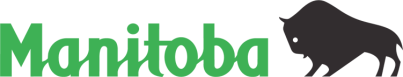 Commission du travail du Manitoba175, rue Hargrave, bureau 500, Winnipeg (Manitoba)  R3C 3R8Téléphone : 204 945-3783  Télécopieur : 204 945-1296www.gov.mb.ca/labour/labbrdFORMULE VIII : Demande de révocation de l’accréditationLOI SUR LES RELATIONS DU TRAVAILRequérant,- et -Agent négociateur accrédité,- et -Employeur.À L’INTENTION DE LA COMMISSION DU TRAVAIL DU MANITOBA :Le requérant susnommé demande par les présentes à la Commission du travail de révoquer l’accréditation de l’agent négociateur susnommé visant l’unité formée d’employés de l’employeur décrite comme suit : Le certificat no CTM-		, dont la révocation est demandée par les présentes, a été délivré par la Commission le	jour de  		 20     .L’unité à l’égard de laquelle ledit agent négociateur a été accrédité compte maintenant 		 employés.Les motifs précis sur lesquels le requérant appuie son allégation suivant laquelle l’agent négociateur a perdu le soutien de la majorité des employés compris dans l’unité sont les suivants :La preuve documentaire corroborante qui suit est présentée au soutien de la présente demande. 	RequérantDéposez la formule A avec la présente demande.(Rév. mai 2016)